Предмет Скульптура  4-7 классы.Тема: Городская скульптура.Цели.  Создание учащимся уникальной модели  авторской скульптуры.Задачи. Познакомить и научить детей работы с пластилином, анатомией и рассказать о специфике создания бронзовых скульптур. В условиях  школы и школьной программы мы создаем всего лишь пластилиновую модель,  но и эта работа над небольшой моделью может  рассказать многое, а так же понять и изучить анатомию человека в объеме и трехмерном пространстве.Ход Работы:Разговор о скульптуре и ее истории,  видах скульптур с использованием презентаций. А так же отдельный разговор о скульптурах нашего родного города.  Памятники, посвященные культовым событиям и личностям, декоративные городские скульптуры Екатеринбурга. Обсуждение с учениками: кто какие помнит и кому какие больше нравятся.Создание эскиза, поиск образа будущей скульптуры. Разработка идеи, движения и просмотра скульптуры  со всех сторон. Обсуждение о движениях скульптур. Утверждение Эскизов.Подготовка материалов: выбор проволоки и пластилина.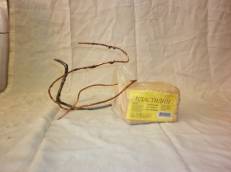 Создание проволочного каркаса и закрепление его на доске в задуманном положении. 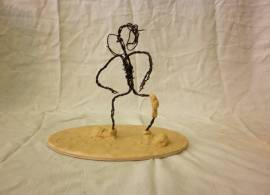 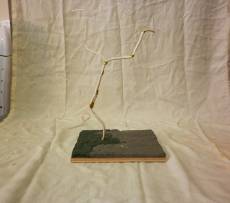 Прокладывается первый слой пластилина, обозначая примерные пропорции. 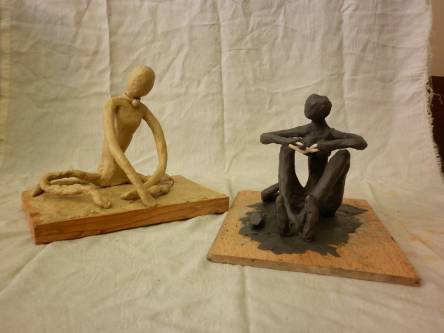 Проработка массы тела, создание объема мышц и проработка одежды. 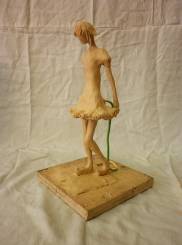 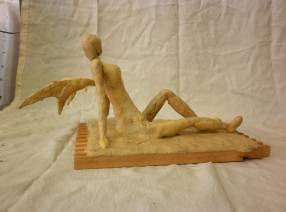 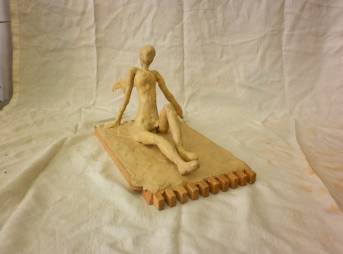 Завершение работы над скульптурой, проработка мелких деталей, одежды, черты лица. Завершаем работу над всем образом.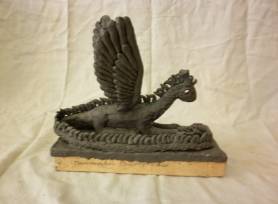 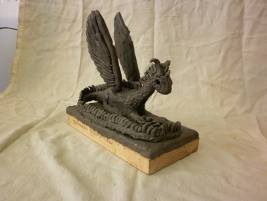 «Дракон» - детализация перьев на крыльях как у птиц 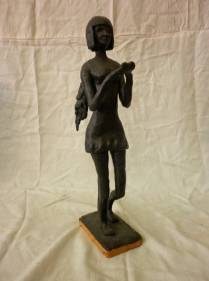 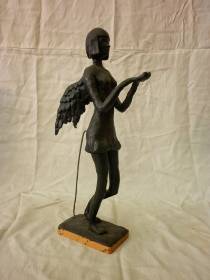 «Ангел» - уточнение форм и пропорций тела, формы лица, перья на крыльях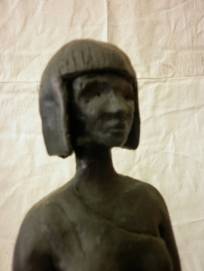 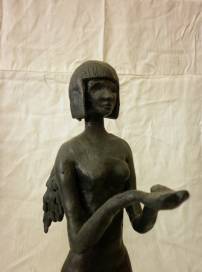 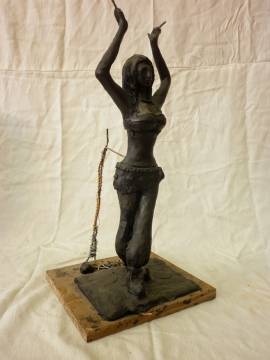 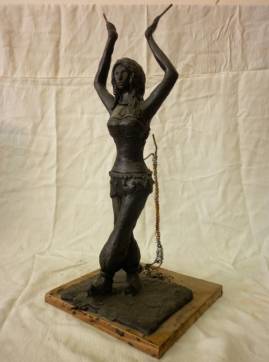 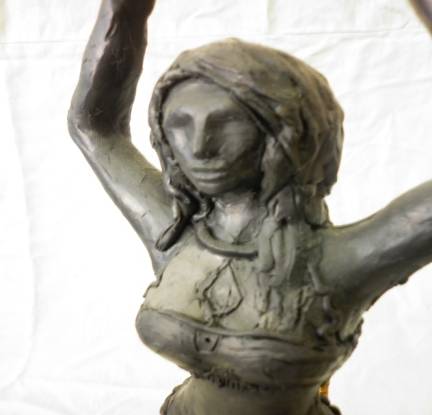 «Восточная танцовщица» - детали одежды, черты лица и украшение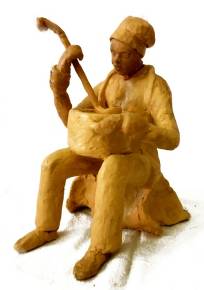 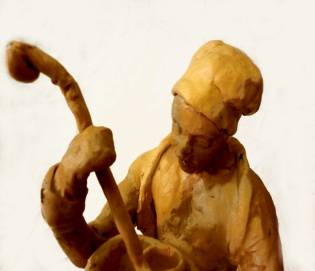 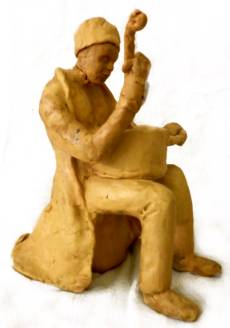 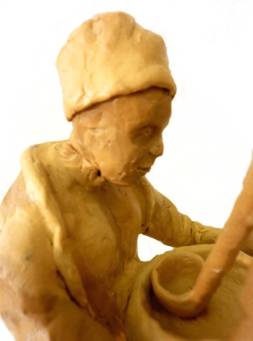 «Повар» - складки одежды, обхват рукой черпака, черпак в посуде.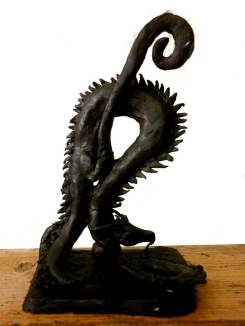 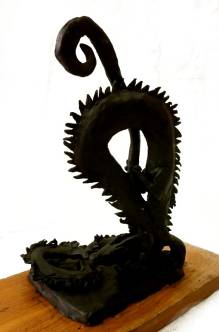 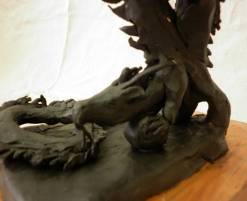 «Дракон и шар энергии» - над телом петля энергии, а лапами дракон держит сферу